ArbeitsblattOnline-ProfilAuftragSuche in den im Faltblatt abgedruckten Profilen möglichst viele Informationen über die beiden 
Personen und schreibe sie hier auf. Findest du es gut, dass die Personen diese Informationen öffentlich gemacht haben? Kreuze an.BildnachweisMario: Unsplash, Freestocks.Lena: Unsplash, Greg Rakozy.Veröffentlichung der InformationVeröffentlichung der InformationVeröffentlichung der InformationVeröffentlichung der InformationVeröffentlichung der Information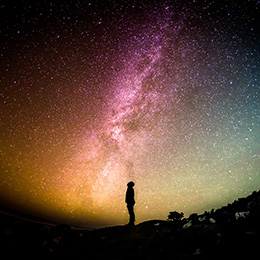 Name: Sieber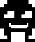 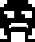 Vorname: LenaNickname:      Alter:      Adresse:      Adresse:      Adresse:      E-Mail:      E-Mail:      E-Mail:      Handy:      Handy:      Handy:      Beziehung:      Beziehung:      Beziehung:      Familie:      Familie:      Familie:      Freunde:      Freunde:      Freunde:      Hobbys:      Hobbys:      Hobbys:      Beziehung:      Beziehung:      Beziehung:      Informationen aus den einzelnen Beiträgen:      Informationen aus den einzelnen Beiträgen:      Informationen aus den einzelnen Beiträgen:      Veröffentlichung der InformationVeröffentlichung der InformationVeröffentlichung der InformationVeröffentlichung der InformationVeröffentlichung der Information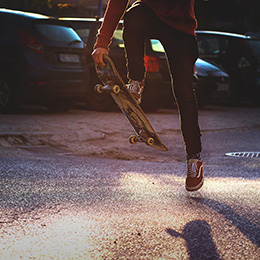 Name: FässlerVorname: MarioNickname:      Alter:      Adresse:      Adresse:      Adresse:      Email:      Email:      Email:      Handy:      Handy:      Handy:      Beziehung:      Beziehung:      Beziehung:      Familie:      Familie:      Familie:      Freunde:      Freunde:      Freunde:      Hobbies:      Hobbies:      Hobbies:      Beziehung:      Beziehung:      Beziehung:      Informationen aus den einzelnen Beiträgen:      Informationen aus den einzelnen Beiträgen:      Informationen aus den einzelnen Beiträgen:      